 N 13Ա/Կ                         	               	 		         «09»    նոյեմբեր  2020  թ.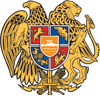 ԴՈՑԵՆՏԻ ԳԻՏԱԿԱՆ ԿՈՉՈՒՄՆԵՐ ՇՆՈՐՀԵԼՈՒ ՈՐՈՇՈՒՄՆԵՐԸ ՀԱՍՏԱՏԵԼՈՒ ԵՎ ՀԱՄԱՊԱՏԱՍԽԱՆ ԴԻՊԼՈՄՆԵՐՈՎ ԱՄՐԱԳՐԵԼՈՒ ՄԱՍԻՆՀամաձայն ՀՀ կառավարության 09.07.2001թ. հ. 615 որոշմամբ հաստատված <<ՀՀ գիտամանկավարժական կադրերին պրոֆեսորի և դոցենտի գիտական կոչումներ շնորհելու կարգի>> 5-րդ գլխի 12-րդ կետի և ՀՀ ԿԳՄՍ Նախարարի 14.08.2019թ. հ. 31-Լ հրամանով հաստատված <<Հայաստանի Հանրապետության Բարձրագույն որակավորման կոմիտեի>> կանոնադրության 3-րդ գլխի 11-րդ կետի 10) ենթակետի`Հաստատել և դիպլոմներով ամրագրելԵրևանի պետական համալսարանի գիտական խորհրդի 01.10.2020թ. հ. 1 որոշումը.1. Իշխան Վոլոդյայի Վարդանյանին	-	ֆիզիկա2. Միքայել Սերյոժայի Ալեքսանյանին	-	ֆիզիկա3. Առնակ Գեորգիի Սարգսյանին	-	քաղաքագիտություն4. Սոնա Կարենի Սաղաթելյանին	-	սոցիոլոգիա5. Սոնա Արմենի Բալասանյանին	-	սոցիոլոգիամասնագիտությամբ դոցենտի գիտական կոչում շնորհելու մասին:Հիմք. Գիտական խորհրդրի որոշումը և ԲՈԿ-ի գիտական կոչումների հաստատման 09.11.2020թ. հ. 13 նիստի արձանագրությունը:         ԿՈՄԻՏԵԻ ՆԱԽԱԳԱՀ/պարտականությունները կատարող/ 									ԼԻԼԻԹ ՄԿՐՏՉՅԱՆՀԱՅԱՍՏԱՆԻ ՀԱՆՐԱՊԵՏՈՒԹՅՈՒՆ ԲԱՐՁՐԱԳՈՒՅՆ ՈՐԱԿԱՎՈՐՄԱՆ ԿՈՄԻՏԵԻ ՆԱԽԱԳԱՀՀՐԱՄԱՆ